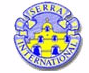 RELATÓRIOFoi realizado no dia 19/5/2018 o ENCONTRO DE APROFUNDAMENTO ESPIRITUAL DO DISTRITO 168 do Regional SUL II, na cidade de GUARAPUAVA/PR, reunindo as Comunidades Serra de Guarapuava, Turvo, Pitanga, Manoel Ribas, Candido de Abreu e Candoi (E.F.), contando com a presença de cerca de 50 serranos, 02 sacerdotes, 08 Seminaristas e uma freira religiosa.A abertura foi feita pelo casal presidente Roberto e Ester Abicalaffe, da Comunidade de Guarapuava que passou a coordenação do Encontro ao coordenador Distrital IS Eugênio Pereira de Couto do Turvo. Pela manhã tivemos a Oração Inicial, muito bem conduzida pela Comunidade Serra em formação de Candoi/PR, que a todos motivou espiritualmente e após, duas palestras: a 1ª) sobre o “ANO DO LAICATO” muito bem conduzida pelo Pe. Cláudio Gomes dos Santos (MIC), da Comunidade Serra de Manoel Ribas/PR, que encantou a todos com seu relato tranquilo, sereno e bastante seguro; a 2º)- “O Movimento Serra e o ano do laicato” proferida pelo carismático IS Edgard Pimentel que veio de Curitiba representando o CNSB, expondo seu extraordinário testemunho de leigo serrano, que agradou e emocionou a todos os presentes.  Em seguida aconteceu a Missa Solene concelebrada na velha Catedral Nossa Sra. de Belém, pelos padres Cláudio Gomes dos Santos e José Amarildo Novacoski - Reitor do Seminário Diocesano de Guarapuava. No período da tarde, aconteceu a celebração da VIA-SACRA com orações e cânticos acompanhados pelos seminaristas e todos os presentes e a final, aconteceu uma assembleia c/ a participação dos presidentes das 05 comunidades, que apresentaram suas atividades e suas agendas mensal/anual. Também o Coordenador Distrital fez comentários sobre a situação do Distrito 168, as trimestralidades, a Revista “O SERRA” e ainda, convidou a todos para a Convenção e Romaria ao Santuário Nacional de Aparecida nos dias 16 a 18 de novembro próximo.Como novidade neste Encontro tivemos a colocação de uma URNA para que os presentes fizessem sugestões de novas ideias para melhor desenvolvimento das atividades do Movimento Serra e tivemos boa aceitação com 10 sugestões. O encerramento aconteceu com um lanche de confraternização entre os presentes e a final, notamos que o ENCONTRO foi muito participativo, com muita união/amizade e bastante crescimento espiritual, agradando a todos os participantes. Seguem algumas fotos do evento: